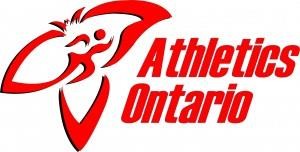 ATHLETICS ONTARIO CHAMPIONSHIPSATHLETICS ONTARIO CHAMPIONSHIPSBID APPLICATION 2018 - APPENDIX 3C Financial ReportBID APPLICATION 2018 - APPENDIX 3C Financial Report10K track; 10k RW; 20k RW10K track; 10k RW; 20k RW(revised September 15, 2015)(revised September 15, 2015)MEET:MEET:DATE:HOST ORGANIZATION:HOST ORGANIZATION:HOST ORGANIZATION:EXPENSES$DetailsMeet OrganizationMeet OrganizationMeet OrganizationHST on Entry feesMedia/PromotionOffice SuppliesBib numbers and pinsTeam Packages (envelopes, paper)AO Medals and BannersAthlete recognitionPhones/InternetMeet Secretary if requiredOtherTOTAL Meet Organization$0.00Photo Timing + ResultsFacility and EquipmentFacility and EquipmentFacility and EquipmentVenue Rental FeeTransporting  + AO equipmentEquipment rental (tents, fencing)SignageSound systemSecurityPaint, tape, flagsStarting shellsLoud Hailer rentalOtherTOTAL Facility$	-AO Officials + Technical DelegateAO Officials + Technical DelegateAO Officials + Technical DelegateTravel and ParkingAccommodationsFood, snacks, beveragesTOTAL Officials$0.00Minor Officials and VolunteersMinor Officials and VolunteersMinor Officials and VolunteersParkingFood, snacks, beveragesHats or shirts / AO pinniesTOTAL Minor Officials$	-Medical Services / EquipmentTOTAL EXPENSES$	-REVENUEREVENUEREVENUEIndividual Entry FeesRelay Entry FeesLate Entry FeesProtest FeesTOTAL  FeesOther RevenueTOTAL REVENUE$	-NET REVENUE$0.00HOC 100%$0.00AOHOC Optional ExpenseHOC Optional ExpenseHOC Optional ExpenseT shirtsGate - WristbandsConcessionTOTAL OPTIONAL Expense$	-HOC Optional RevenueT shirtsGate - WristbandsConcessionSponsorshipsTOTAL OPTIONAL Revenue$	-HOC OPTIONAL NET REVENUE$	-HOC 100%